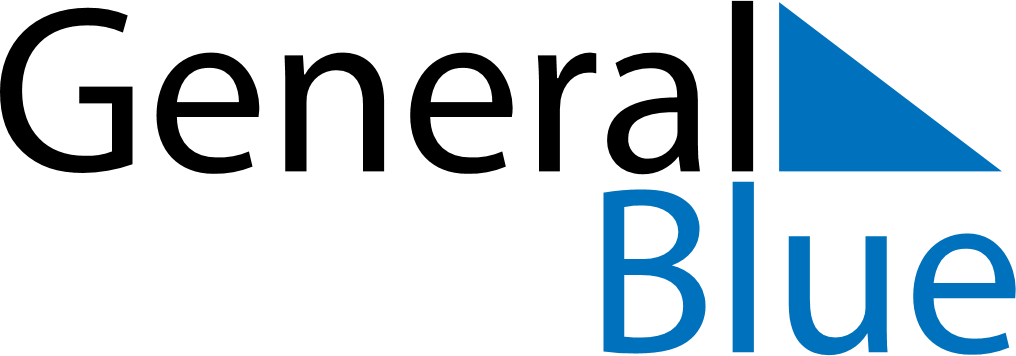 Weekly CalendarJune 6, 2022 - June 12, 2022Weekly CalendarJune 6, 2022 - June 12, 2022Weekly CalendarJune 6, 2022 - June 12, 2022Weekly CalendarJune 6, 2022 - June 12, 2022Weekly CalendarJune 6, 2022 - June 12, 2022Weekly CalendarJune 6, 2022 - June 12, 2022Weekly CalendarJune 6, 2022 - June 12, 2022MondayJun 06MondayJun 06TuesdayJun 07WednesdayJun 08ThursdayJun 09FridayJun 10SaturdayJun 11SundayJun 125 AM6 AM7 AM8 AM9 AM10 AM11 AM12 PM1 PM2 PM3 PM4 PM5 PM6 PM7 PM8 PM9 PM10 PM